DISPOSITIF ELECTORAL PACIFIQUE FM 2018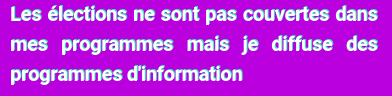 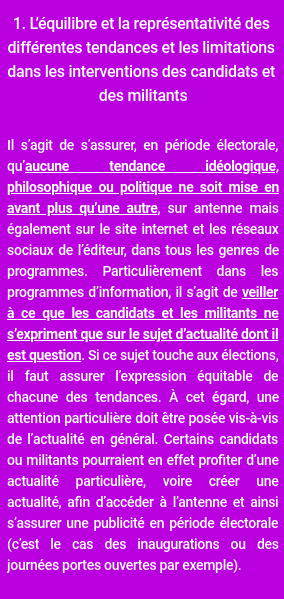 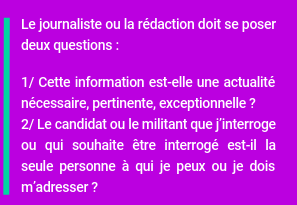 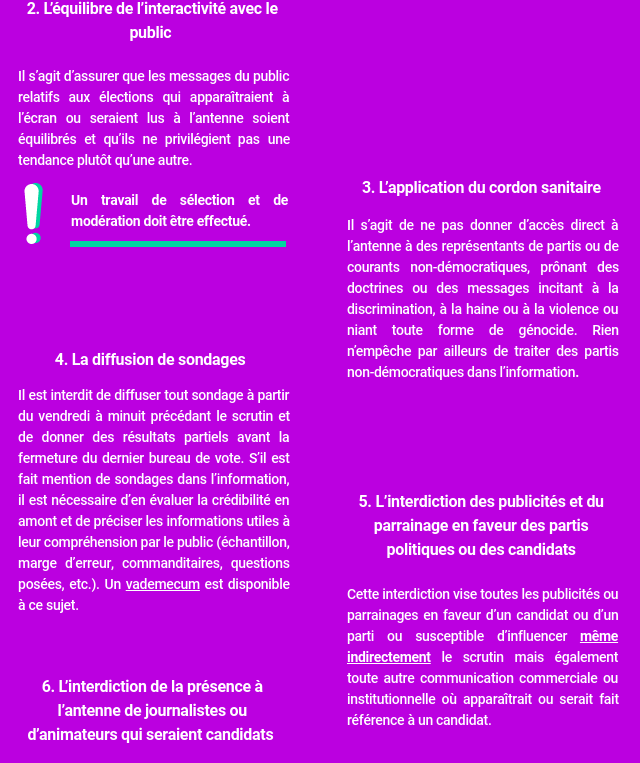 Limitations des interventions des candidats et militants dans les programmes d’information :                                       Minutages des interventions  pour équilibrage par partiEquilibrage de la représentation des différentes tendances dans les programmes et sur internet :Aucune publication de propagande sur nos réseaux sociaux ne visera des candidats en particuliersSeules apparaitrons les annonces des émissions et les listes des candidats des partis ( ne paraitront pas les partis exclus par le cordon sanitaire ).Réseaux sociaux  Facebook  via la page officielle de la radio sera  (https://www.facebook.com/pacifiquefm/?ref=bookmarks ) twitter : https://twitter.com/Wallace191260  )Les 2 réseaux sociaux sont synchronisés  , ce qui fait qu’ils ont les mêmes publications.Sélection et modération des messages interactifs du public :La sélection et la modération se fera sur des questions  non agressives, cohérentes et  d’intérêts généraux  et uniquement via les réseaux sociaux via la page facebook officielle déjà mentionnée.Sondages : Aucun sondage ne sera diffusé ou effectué.Les journalistes ou animateurs sont interdits d’antenne pendant toute la période électorale du 14/07 au 14/10/2018.